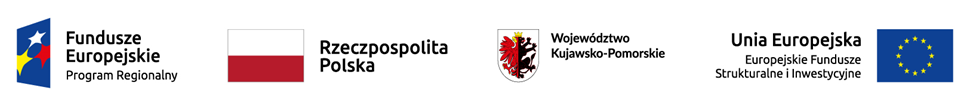 Załącznik nr 10.5. Redo Ogłoszenia o naborze wniosków na projekty realizowane przez podmioty inne niż LGD w  ramach Regionalnego Programu Operacyjnego Województwa Kujawsko-Pomorskiego na lata 2014 - 2020 dla działań infrastrukturalnych przyczyniających sie do rewitalizacji społeczno-gospodarczej w ramach Osi priorytetowej 7, działanie 7.1: Rozwój lokalny kierowany przez społeczność. Załącznik do Lokalnych kryteriów wyboru  nr 6 dla przedsięwzięcia:Nowoczesne obiekty użyteczności publicznej /sportowe, turystyczne, kulturowe /   Oświadczenie dotyczące utworzenia lub modernizacji infrastruktury dostosowanej do potrzeb osób z niepełnosprawnościami w celu poprawy warunków uczestnictwa w życiu społecznym i gospodarczym - załącznik dodatkowy LGD.OBOWIĄZUJĄCY W RAMACH KONKURSU NR 11/2019Ja, niżej podpisany(-a) jestem wnioskodawcą/pełnomocnikiem wnioskodawcy w ramach naboru na projekty z Regionalnego Programu Operacyjnego Województwa Kujawsko-Pomorskiego na lata 2014 - 2020 dla działań infrastrukturalnych przyczyniających sie do rewitalizacji społeczno-gospodarczej w ramach Osi priorytetowej 7, działanie 7.1: Rozwój lokalny kierowany przez społeczność w ramach LSR: Nowoczesne obiekty użyteczności publicznej /sportowe, turystyczne, kulturowe / .Oświadczam, że projekt infrastrukturalny będzie/nie będzie2 dostosowana do potrzeb osób niepełnosprawnych. Jednocześnie w ramach utworzenia / modernizacji2infrastruktury planowane jest  poniesienie następujących kosztów:Ja niżej podpisany(-a) oświadczam, że  jestem świadomy(-a) odpowiedzialności karnej za podawanie fałszywych danych lub złożenie fałszywych oświadczeń.   …………………………………………………..				…………..…………………………………Miejscowość, data 						Podpis wnioskodawcy/ pełnomocnika2L.p.Rodzaj wydatku ( kosztorys inwestorski).KwotaUwagi